亞洲大學實習諮商心理師實習要點部分條文修正對照表亞洲大學實習諮商心理師實習要點 (修正後全文)96.06.06 95學年第6次行政會議通過訂定96.07.16亞洲秘字第0960004343號函公布99.04.14  98學年度第9次行政會議通過修正第1、2、3、4、5、6、7、8、9點99.05.04亞洲秘字第0990004257號函公布101.08.22 101學年度第1次行政會議通過修正第1、2、3、4、5、6、7、8、9點條文101.08.29亞洲秘字第1010009358號函公布108.05.29 107學年度第10次行政會議通過修正第1、4點條文及附件二、四、五、六、七一、宗旨本校學生事務處健康中心(下稱實習機構)為提供本校學生良好的諮商服務品質，以及提供諮商輔導相關學系(所、組)碩、博士班班學生諮商實習機會，特訂定本要點。二、實習目標增進實習諮商心理師對學校輔導業務/行政工作運作之了解。培養實習諮商心理師個別與團體諮商能力。提昇實習諮商心理師推展學校輔導工作的能力。三、實習內容實習內容包含下列各項：個別諮商(含初次晤談)：兼職實習平均每週接案三人次，全職實習平均每週接案六人次，實習諮商心理師經督導及授課教師同意，可按比例將個案記錄撰寫及個別心理測驗解釋時間計入個別諮商時數。團體諮商(含各種主題性團體、志工訓練及工作坊等，進行方式可為分享討論、教學訓練、讀書會或影片討論等形式。)：每梯次團體原則需進行六至八次，每次九十至一百二十分鐘；工作坊原則為一至二天，每天六至八小時。心理測驗與衡鑑(含個別及團體施測、計分及解釋)。心理衛生推廣教育(辦理生活適應、心理健康宣導等各式演講或座談)心理衛生文宣之編纂。輔導諮詢。輔導方案與心理健康促進活動之設計與執行。其他輔導與諮商相關行政事務。接受專業督導及行政督導。未盡之個別實習諮商心理師的具體實習內容與進程可由雙方單位主管、實習機構督導、實習諮商心理師共同訂定。四、申請與審核1.實習機構每學期公開招募兼職與全職實習諮商心理師，名額視狀況訂定，並視申請狀況流用。兼職與全職實習原則皆為一學年。2. 欲申請實習之碩、博士班學生，需於招募公告截止日前，依照公告將備妥之審查資料，送交至亞洲大學學生事務處健康中心。3.實習機構視需要邀請專家審核實習申請案件，必要時得安排口試或其他甄選方式，審核結果另行通知。4.實習機構保留接受申請與否之權利，以維護諮商服務品質，及使用諮商服務學生之權益。五、實習時間1.兼職實習：每週固定值班六至八小時，放假日可視時數決定是否補班。團體諮商可另擇適當時間進行。每學期實習起訖日期依實習機構行事曆公告之上課時程為準。每學期實習時數依開課單位規定，約計一百零八至一百四十四小時。2.全職實習：每週固定值班四天，每天八小時，可視狀況彈性調整，逢例假日不必補班，於非值班時間進行之團體諮商時數，可彈性補休，一年總計一千五百小時。全職實習諮商心理師從事個別諮商、團體諮商與心理測驗與衡鑑之實習時數，一年至少三百五十小時，或平均每週至少七小時。六、實習記錄：實習期間得隨工作內容及進度撰寫下列紀錄。實習週誌個別諮商紀錄團體諮商方案與紀錄期末總實習心得七、專業倫理守則1.實習諮商心理師需嚴格遵守台灣輔導與諮商學會之諮商專業倫理守則及本校實習諮商心理師實習要點。2.實習諮商心理師如因回校督導或參與個案研討，須先徵得實習機構同意後，並須取得個案書面同意後(附件四)，將同意書影本提供給實習機構。3.實習諮商心理師如因接受專業督導而需錄音或錄影，須先徵得實習機構同意後，並須取得個案書面同意後(附件五)，將同意書影本提供給實習機構，始得錄音錄影，並妥善保管之。4.實習諮商心理師如需以個案資料進行論文研究，須先徵得實習機構同意後，並須取得個案書面同意後，將同意書影本提供給實習機構。八、實習契約之簽訂與終止實習機構於實習開始前，與實習諮商心理師個人及授課單位簽訂諮商實習契約書(附件六、附件七)，明訂諮商實習起訖期間及實習內容。實習諮商心理師實習期滿，且成績及格者，依據其實際實習內容與時數，授予諮商實習證明書。實習機構的實習條件如不符合實習諮商心理師之實習需求時，雙方得協議終止實習契約。實習諮商心理師如發生下列任何一項情況時，實習機構有權終止實習契約： 於諮商實習期間，無故缺席時數達總時數百分之十五以上者。缺班（含請假未補班）時數達總時數百分之二十五以上者。違反專業諮商倫理或有重大過失，經實習機構主管，專業督導與授課教師共同認定者。九、實習諮商心理師之權利與義務實習機構於實習期間，提供實習諮商心理師工作空間及電腦使用。實習機構需安排專業督導人員，提供實習諮商心理師個別督導或團體督導。實習機構需安排行政督導人員，提供實習諮商心理師行政督導，及協助安排實習相關之行政業務。實習諮商心理師得以實習機構名義參與實習機構內、外辦理之諮商輔導專業知能進修課程。實習諮商心理師可免費申請實習機構停車證及圖書館閱覽證。十、本要點經行政會議通過，陳請校長核定後發布施行，修正時亦同。亞洲大學實習諮商心理師實習申請表填表時間：   ／   ／   申請實習者姓名：          就讀學校：               學系               所　年級：           擬申請實習項目：                                                                擬實習時間：自    年    月    日 至    年    月    日每週擬實習時數：        小時（全職實習者可安排一天返校上課）每週實習時間：本人已經閱讀台灣輔導與諮商學會之諮商專業倫理守則以及亞洲大學實習諮商心理師實習要點，若經核准實習，將遵循相關工作要求與倫理守則。本人並承諾，本項申請表中各項資料均屬實無誤。申請實習者（簽章）                 　    實習授課教師（簽章）                  亞洲大學實習諮商心理師個人學經歷表一、基本資料二、學歷（一）教育（二）諮商心理學程及實務課程（三）諮商專業研習1.團體2.研討會/學會年會3.專題演講/工作坊三、經歷四、主要的諮商理論取向亞洲大學實習諮商心理師實習計畫書一、實習目標二、實習課程所要求之主要實習項目三、完成前述實習目標及項目之策略擬進行之工作及活動項目：□個別諮商        	        □團體諮商             □輔導諮詢     □班級輔導□心理測驗與衡鑑            □心理衛生文宣之編纂   □研討活動     □工作坊□心理衛生推廣教育          □諮商督導             □其他       具體做法：四、對督導的期待亞洲大學學生事務處健康中心諮商專業工作相關資料檔案借出申請表亞洲大學學生事務處健康中心個別諮商暨團體諮商 錄音/錄影 同意書健康中心為提供更專業的服務品質，故可能需要進行錄音／錄影，以進行個別諮商督導、團體諮商督導或個案研討會等。本次錄音／錄影資料之使用將僅限於我同意之用途，並將於錄音／錄影目的消失時銷毀。所有的錄音/錄影資料會受到嚴格的保密，任何足以辨識我個人身分的資料，也會以其他名稱或符號代替，未經我的同意，所錄資料不會被用於其他用途。製作至銷毀期間，亦將妥善處理，確保我的隱私。在錄音/錄影的過程當中，若我有任何疑問，我可以隨時提出與諮輔老師討論。若我有任何擔心或疑惑等不舒服感受時，我也有隨時停止錄音/錄影的權利，且不會損及我接受諮商輔導服務的權益。諮輔老師於我同意之用途結束之後，會將相關錄音/錄影資料全數銷毀。◆簽署此「亞洲大學學生事務處健康中心個別諮商暨團體諮商錄音/錄影同意書」表示我已詳細閱讀並同意以上規定。錄音/錄影的目的為：(請勾選)□個別諮商督導 □團體諮商督導 □個案研討會 □其他(請說明)：_________________個案簽名：___________________________     日期：＿　＿年＿　＿月＿　＿日諮輔老師簽名：___________________         日期：＿　＿年＿　＿月＿　＿日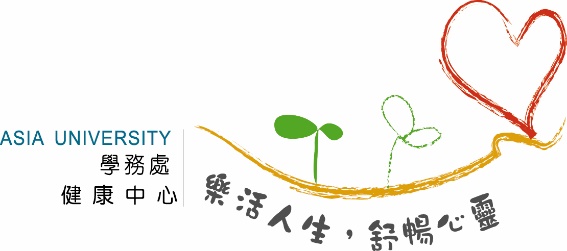 電話：04-23323456轉6265~6269、1748、1745網址：http://healthyau.asia.edu.twEmail：care@asia.edu.tw臉書：http://www.facebook.com/CAREASIA亞洲諮輔地點：諮商輔導-行政大樓L101辦公室(警衛室旁)資源教室-資訊大樓H101亞洲大學學生事務處健康中心兼職諮商心理實習契約書本契約書由亞洲大學學生事務處健康中心(實習機構) 與                 (開課單位)於___年___月___日共同訂立。有效期間自    年    月    日起，至    年    月    日止，提供               (學生姓名)至實習機構進行每週固定時數之諮商心理實習活動。一、開課學系方面同意：由諮商心理實習授課教師指導之實習諮商心理師與實習機構進行主要聯繫工作。在安排實習諮商心理師之前，提供實習機構有關實習諮商心理師的相關背景資料。提醒實習諮商心理師遵循實習機構的既定政策、規則、標準以及相關倫理守則。契約簽訂之後，若有違反實習機構規定及專業倫理，實習單位有權解約。二、實習機構方面同意：提供諮商心理專業督導，並與實習諮商心理師進行平均每週至少 1小時之個別督導。提供實習諮商心理師在實習機構進行的各項諮商輔導活動實習機會，包括直接與間接服務；其中直接服務(個別諮商、團體諮商、心理測驗與衡鑑及心理衛生推廣)應佔實習總時數之50％以上。評量實習諮商心理師在實習期間的工作表現。三、實習活動主要內涵：(每週至少實習 6 小時，每學期至少 108小時)個別諮商團體諮商心理測驗與衡鑑心理衛生推廣教育(辦理生活適應、心理健康宣導等各式演講或座談)心理衛生文宣之編纂輔導諮詢輔導方案與心理健康促進活動之設計與執行其他輔導與諮商相關行政事務接受專業督導及行政督導四、以上雙方所同意之實習方式、內涵、及時間，如有需要變更之處，需經實習諮商心理師、實習機構、及授課教師共同協商同意後變更之。亞洲大學學生事務處健康中心全職諮商心理實習契約書本契約書由亞洲大學學生事務處健康中心(實習機構) 與                 (開課單位)於___年___月___日共同訂立。有效期間自    年    月    日起，至    年    月    日止，提供               (學生姓名)至實習機構進行每週固定時數之諮商心理實習活動。一、開課學系方面同意：由諮商心理實習授課教師指導之實習諮商心理師與實習機構進行主要聯繫工作。在安排實習諮商心理師之前，提供實習機構有關實習學生的相關背景資料。提醒實習諮商心理師遵循實習機構的既定政策、規則、標準以及相關倫理守則。契約簽訂之後，若有違反實習機構規定及專業倫理，實習單位有權解約。二、實習機構方面同意：提供諮商心理專業督導，並與實習諮商心理師進行平均每週至少1小時之個別督導以及1-2小時的團體督導。提供實習諮商心理師在實習機構進行的各項諮商輔導活動實習機會，包括直接與間接服務；其中直接服務(個別諮商、團體諮商、心理測驗與衡鑑及心理衛生推廣)應佔實習總時數之40％以上，個別諮商、團體諮商、及心理測驗與衡鑑三項至少達350小時。評量實習諮商心理師在實習期間的工作表現。三、實習活動主要內涵：(每週至少實習32小時，不超過40小時，全年總計1500小時)個別諮商團體諮商心理測驗與衡鑑心理衛生推廣教育(辦理生活適應、心理健康宣導等各式演講或座談)心理衛生文宣之編纂輔導諮詢輔導方案與心理健康促進活動之設計與執行其他輔導與諮商相關行政事務接受專業督導及行政督導四、以上雙方所同意之實習方式、內涵、及時間，如有需要變更之處，需經實習諮商心理師、實習機構、及授課教師共同協商同意後變更之。修正條文現行條文說明一、宗旨本校學生事務處健康中心(下稱實習機構)為提供本校學生良好的諮商服務品質，以及提供諮商輔導相關學系(所、組)碩、博士班學生諮商實習機會，特訂定本要點。一、宗旨本校學生事務處諮商輔導組(下稱實習機構)為提供本校學生良好的諮商服務品質，以及提供諮商輔導相關學系(所、組)碩士班學生諮商實習機會，特訂定本要點。一、因應組織變革，修正單位名稱。二、增加實習心理師之招收對象。四、申請與審核1.實習機構每學期公開招募兼職與全職實習諮商心理師，名額視狀況訂定，並視申請狀況流用。兼職與全職實習原則皆為一學年。2.欲申請實習之碩、博士班學生，需於招募公告截止日前，依照公告將備妥之審查資料，送交至亞洲大學學生事務處健康中心。3.實習機構視需要邀請專家審核實習申請案件，必要時得安排口試或其他甄選方式，審核結果另行通知。4.實習機構保留接受申請與否之權利，以維護諮商服務品質，及使用諮商服務學生之權益。四、申請與審核1.實習機構每學期公開招募兼職與全職實習諮商心理師，名額視狀況訂定，並視申請狀況流用。兼職與全職實習原則皆為一學年。2.欲申請實習之研究生，需於招募公告截止日前提出書面申請，備妥附件一至附件三，及公告所列檢附審查資料，郵寄至(41354)台中市霧峰區柳豐路500號，亞洲大學學生事務處諮商輔導組。3.實習機構視需要邀請專家審核實習申請案件，必要時得安排口試或其他甄選方式，審核結果另行通知。4.實習機構保留接受申請與否之權利，以維護諮商服務品質，及求助學生之權益。一、修正用詞，與第一條條文一致。二、修正招募收件方式。三、修正文字用詞。修正條文現行條文說明亞洲大學實習諮商心理師個人學經歷表          附件二一、基本資料二、學歷（一）教育（二）諮商心理學程及實務課程（三）諮商專業研習1.團體2.研討會/學會年會3.專題演講/工作坊三、經歷四、主要的諮商理論取向亞洲大學實習諮商心理師個人學經歷表             附件二一、基本資料二、學歷（一）教育（二）諮商心理學程及實務課程（三）諮商專業研習1.團體2.研討會/學會年會3.專題演講/工作坊三、經歷四、主要的諮商理論取向因應考選部「專門職業及技術人員高等考試心理師考試規則」之修訂，修正法定課程領域名稱。修正條文現行條文說明亞洲大學學生事務處 健康中心         附件四諮商專業工作相關資料檔案借出申請表亞洲大學學生事務處 諮商輔導組       附件四諮商專業工作相關資料檔案借出申請表因應組織變革，修正單位名稱及單位主管職稱。亞洲大學學生事務處健康中心         附件五個別諮商暨團體諮商 錄音/錄影 同意書健康中心為提供更專業的服務品質，故可能需要進行錄音／錄影，以進行個別諮商督導、團體諮商督導或個案研討會等。本次錄音／錄影資料之使用將僅限於我同意之用途，並將於錄音／錄影目的消失時銷毀。所有的錄音/錄影資料會受到嚴格的保密，任何足以辨識我個人身分的資料，也會以其他名稱或符號代替，未經我的同意，所錄資料不會被用於其他用途。製作至銷毀期間，亦將妥善處理，確保我的隱私。在錄音/錄影的過程當中，若我有任何疑問，我可以隨時提出與諮輔老師討論。若我有任何擔心或疑惑等不舒服感受時，我也有隨時停止錄音/錄影的權利，且不會損及我接受諮商輔導服務的權益。諮輔老師於我同意之用途結束之後，會將相關錄音/錄影資料全數銷毀。◆簽署此「亞洲大學學生事務處健康中心個別諮商暨團體諮商錄音/錄影同意書」表示我已詳細閱讀並同意以上規定。錄音/錄影的目的為：(請勾選)□個別諮商督導 □團體諮商督導 □個案研討會 □其他(請說明)：_________________個案簽名：___________________________     日期：＿　＿年＿　＿月＿　＿日諮輔老師簽名：___________________         日期：＿　＿年＿　＿月＿　＿日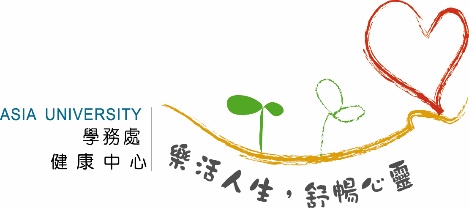 電話：04-23323456轉6265~6269、1748、1745網址：http://healthyau.asia.edu.twEmail：care@asia.edu.tw臉書：http://www.facebook.com/CAREASIA亞洲諮輔地點：諮商輔導-行政大樓L101辦公室(警衛室旁)資源教室-資訊大樓H101亞洲大學學生事務處諮商輔導組       附件五個別諮商暨團體諮商 錄音/錄影 同意書諮商輔導組為提供更專業的服務品質，故可能需要進行錄音／錄影，以進行個別諮商督導、團體諮商督導或個案研討會等。本次錄音／錄影資料之使用將僅限於我同意之用途，並將於錄音／錄影目的消失時銷毀。所有的錄音/錄影資料會受到嚴格的保密，任何足以辨識我個人身分的資料，也會以其他名稱或符號代替，未經我的同意，所錄資料不會被用於其他用途。製作至銷毀期間，亦將妥善處理，確保我的隱私。在錄音/錄影的過程當中，若我有任何疑問，我可以隨時提出與諮輔老師討論。若我有任何擔心或疑惑等不舒服感受時，我也有隨時停止錄音/錄影的權利，且不會損及我接受諮商輔導服務的權益。諮輔老師於我同意之用途結束之後，會將相關錄音/錄影資料全數銷毀。◆簽署此「亞洲大學學生事務處諮商輔導組個別諮商暨團體諮商錄音/錄影同意書」表示我已詳細閱讀並同意以上規定。錄音/錄影的目的為：(請勾選)□個別諮商督導 □團體諮商督導 □個案研討會 □其他(請說明)：_________________個案簽名：___________________________     日期：＿　＿年＿　＿月＿　＿日諮輔老師簽名：___________________         日期：＿　＿年＿　＿月＿　＿日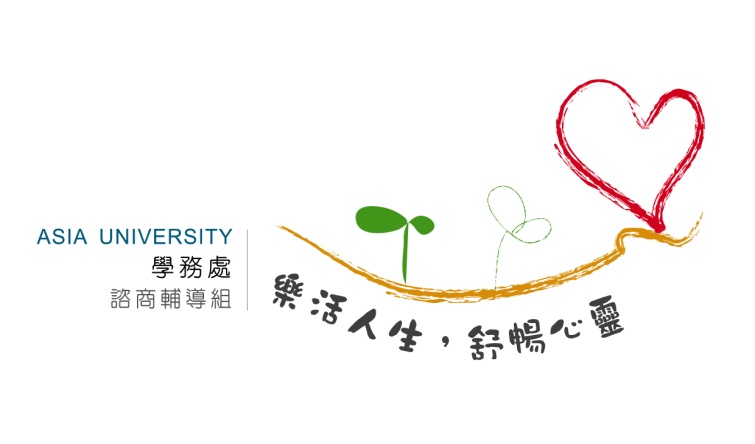 電話：04-23323456轉6265~6269、1748、1745網址：http://care.asia.edu.twEmail：care@asia.edu.tw臉書：http://www.facebook.com/CAREASIA亞洲諮輔地點：諮商輔導組-行政大樓L101辦公室(警衛室旁)特殊資源教室-資訊大樓H101一、組織變革，修正單位名稱、網址、LOGO及服務名稱。亞洲大學學生事務處健康中心        附件六兼職諮商心理實習契約書本契約書由亞洲大學學生事務處健康中心(實習機構) 與                 (開課單位)於___年___月___日共同訂立。有效期間自    年    月    日起，至    年    月    日止，提供               (學生姓名)至實習機構進行每週固定時數之諮商心理實習活動。一、開課學系方面同意：由諮商心理實習授課教師指導之實習諮商心理師與實習機構進行主要聯繫工作。在安排實習諮商心理師之前，提供實習機構有關實習諮商心理師的相關背景資料。提醒實習諮商心理師遵循實習機構的既定政策、規則、標準以及相關倫理守則。契約簽訂之後，若有違反實習機構規定及專業倫理，實習單位有權解約。二、實習機構方面同意：提供諮商心理專業督導，並與實習諮商心理師進行平均每週至少 1小時之個別督導。提供實習諮商心理師在實習機構進行的各項諮商輔導活動實習機會，包括直接與間接服務；其中直接服務(個別諮商、團體諮商、心理測驗與衡鑑及心理衛生推廣)應佔實習總時數之50％以上。評量實習諮商心理師在實習期間的工作表現。三、實習活動主要內涵：(每週至少實習 6 小時，每學期至少 108小時)個別諮商團體諮商心理測驗與衡鑑心理衛生推廣教育(辦理生活適應、心理健康宣導等各式演講或座談)心理衛生文宣之編纂輔導諮詢輔導方案與心理健康促進活動之設計與執行其他輔導與諮商相關行政事務接受專業督導及行政督導四、以上雙方所同意之實習方式、內涵、及時間，如有需要變更之處，需經實習諮商心理師、實習機構、及授課教師共同協商同意後變更之。            亞洲大學學生事務處諮商輔導組        附件六兼職諮商心理實習契約書本契約書由亞洲大學學生事務處諮商輔導組(實習機構) 與                 (開課單位)於___年___月___日共同訂立。有效期間自    年    月    日起，至    年    月    日止，提供               (學生姓名)至實習機構進行每週固定時數之諮商心理實習活動。一、開課學系方面同意：由諮商心理實習授課教師指導之實習諮商心理師與實習機構進行主要聯繫工作。在安排實習諮商心理師之前，提供實習機構有關實習諮商心理師的相關背景資料。提醒實習諮商心理師遵循實習機構的既定政策、規則、標準以及相關倫理守則。契約簽訂之後，若有違反實習機構規定及專業倫理，實習單位有權解約。二、實習機構方面同意：提供諮商心理專業督導，並與實習諮商心理師進行平均每週至少 1小時之個別督導。提供實習諮商心理師在實習機構進行的各項諮商輔導活動實習機會，包括直接與間接服務；其中直接服務(個別諮商、團體諮商、心理測驗與衡鑑及心理衛生推廣)應佔實習總時數之50％以上。評量實習諮商心理師在實習期間的工作表現。三、實習活動主要內涵：(每週至少實習 6 小時，每學期至少 108小時)個別諮商團體諮商心理測驗與衡鑑心理衛生推廣教育(辦理生活適應、心理健康宣導等各式演講或座談)心理衛生文宣之編纂輔導諮詢輔導方案與心理健康促進活動之設計與執行其他輔導與諮商相關行政事務接受專業督導及行政督導四、以上雙方所同意之實習方式、內涵、及時間，如有需要變更之處，需經實習諮商心理師、實習機構、及授課教師共同協商同意後變更之。因應組織變革，修正單位名稱。亞洲大學學生事務處健康中心        附件七全職諮商心理實習契約書本契約書由亞洲大學學生事務處健康中心(實習機構) 與                 (開課單位)於___年___月___日共同訂立。有效期間自    年    月    日起，至    年    月    日止，提供               (學生姓名)至實習機構進行每週固定時數之諮商心理實習活動。一、開課學系方面同意：由諮商心理實習授課教師指導之實習諮商心理師與實習機構進行主要聯繫工作。在安排實習諮商心理師之前，提供實習機構有關實習學生的相關背景資料。提醒實習諮商心理師遵循實習機構的既定政策、規則、標準以及相關倫理守則。契約簽訂之後，若有違反實習機構規定及專業倫理，實習單位有權解約。二、實習機構方面同意：提供諮商心理專業督導，並與實習諮商心理師進行平均每週至少1小時之個別督導以及1-2小時的團體督導。提供實習諮商心理師在實習機構進行的各項諮商輔導活動實習機會，包括直接與間接服務；其中直接服務(個別諮商、團體諮商、心理測驗與衡鑑及心理衛生推廣)應佔實習總時數之40％以上，個別諮商、團體諮商、及心理測驗與衡鑑三項至少達350小時。評量實習諮商心理師在實習期間的工作表現。三、實習活動主要內涵：(每週至少實習32小時，不超過40小時，全年總計1500小時)個別諮商團體諮商心理測驗與衡鑑心理衛生推廣教育(辦理生活適應、心理健康宣導等各式演講或座談)心理衛生文宣之編纂輔導諮詢輔導方案與心理健康促進活動之設計與執行其他輔導與諮商相關行政事務接受專業督導及行政督導四、以上雙方所同意之實習方式、內涵、及時間，如有需要變更之處，需經實習諮商心理師、實習機構、及授課教師共同協商同意後變更之。亞洲大學學生事務處諮商輔導組        附件七全職諮商心理實習契約書本契約書由亞洲大學學生事務處諮商輔導組(實習機構) 與                 (開課單位)於___年___月___日共同訂立。有效期間自    年    月    日起，至    年    月    日止，提供               (學生姓名)至實習機構進行每週固定時數之諮商心理實習活動。一、開課學系方面同意：由諮商心理實習授課教師指導之實習諮商心理師與實習機構進行主要聯繫工作。在安排實習諮商心理師之前，提供實習機構有關實習學生的相關背景資料。提醒實習諮商心理師遵循實習機構的既定政策、規則、標準以及相關倫理守則。契約簽訂之後，若有違反實習機構規定及專業倫理，實習單位有權解約。二、實習機構方面同意：提供諮商心理專業督導，並與實習諮商心理師進行平均每週至少1小時之個別督導以及1-2小時的團體督導。提供實習諮商心理師在實習機構進行的各項諮商輔導活動實習機會，包括直接與間接服務；其中直接服務(個別諮商、團體諮商、心理測驗與衡鑑及心理衛生推廣)應佔實習總時數之40％以上，個別諮商、團體諮商、及心理測驗與衡鑑三項至少達350小時。評量實習諮商心理師在實習期間的工作表現。三、實習活動主要內涵：(每週至少實習32小時，不超過40小時，全年總計1500小時)個別諮商團體諮商心理測驗與衡鑑心理衛生推廣教育(辦理生活適應、心理健康宣導等各式演講或座談)心理衛生文宣之編纂輔導諮詢輔導方案與心理健康促進活動之設計與執行其他輔導與諮商相關行政事務接受專業督導及行政督導四、以上雙方所同意之實習方式、內涵、及時間，如有需要變更之處，需經實習諮商心理師、實習機構、及授課教師共同協商同意後變更之。因應組織變革，修正單位名稱。時間／星期一二三四五8：00～9：009：00～10：0010：00～11：0011：00～12：0012：00～13：10午休午休午休午休午休13：10～14：1014：10～15：1015：10～16：1016：10～17：1017：10～18：10晚餐晚餐晚餐晚餐晚餐18：10～19：1019：10～20：1020：10～21：10姓    名出生日期性   別目前地址永久地址電   話電子信箱手機號碼實習期間自    年    月    日  至    年    月    日自    年    月    日  至    年    月    日自    年    月    日  至    年    月    日自    年    月    日  至    年    月    日自    年    月    日  至    年    月    日學位學校名稱學系起訖時間地點備註專業領域科目名稱授課教師學分數備註個案評估與心理衡鑑領域課程個案評估與心理衡鑑領域課程諮商與心理治療理論領域課程諮商與心理治療理論領域課程諮商與心理治療理論領域課程心理健康與變態心理學領域課程心理健康與變態心理學領域課程諮商與心理治療實務領域課程諮商與心理治療實務領域課程諮商倫理與法規領域課程諮商倫理與法規領域課程諮商兼職(課程)實習領域課程團體諮商與心理治療領域課程團體名稱領導者起訖日期時數主辦單位主題名稱主持者日期時數主辦單位專題主講者日期時數主辦單位機構名稱職務時數起訖時間申請借用人姓名申請日期________年_______月________日申請原因預計歸還日期______年_____月_____日申請項目□個案錄音檔   □個案錄影檔□個案記錄     □團體記錄□團體錄影檔   □其他：檔案說明______年_____月_____日第_______次  □晤談/□團體之檔案______年_____月_____日第_______次  □晤談/□團體之檔案______年_____月_____日第_______次  □晤談/□團體之檔案個案學號個案姓名個案系級類別：□日間部□進修部□其他     學制：□大學  □碩士班  □博士班                       學系          年級                班(組)類別：□日間部□進修部□其他     學制：□大學  □碩士班  □博士班                       學系          年級                班(組)類別：□日間部□進修部□其他     學制：□大學  □碩士班  □博士班                       學系          年級                班(組)諮商實習授課教師(輔導者為實習心理師時)(簽名)(簽名)(簽名)實習機構專業督導(簽名)(簽名)(簽名)健康中心主任(簽名)(簽名)(簽名)保證聲明    本人保證在借用期間將遵守諮商專業倫理，所有個案記錄、錄音(影)檔案絕不私自拷貝，所有的個案資料或記錄會受到嚴格的保密，任何足以辨識個案個人身分的資料，也會以其他名稱或符號代替，未經個案及中心內的同意，資料不會被使用於其他非申請原因之情境，否則將自付一切法律責任。申請借用人：_______________________(簽名)保證聲明    本人保證在借用期間將遵守諮商專業倫理，所有個案記錄、錄音(影)檔案絕不私自拷貝，所有的個案資料或記錄會受到嚴格的保密，任何足以辨識個案個人身分的資料，也會以其他名稱或符號代替，未經個案及中心內的同意，資料不會被使用於其他非申請原因之情境，否則將自付一切法律責任。申請借用人：_______________________(簽名)保證聲明    本人保證在借用期間將遵守諮商專業倫理，所有個案記錄、錄音(影)檔案絕不私自拷貝，所有的個案資料或記錄會受到嚴格的保密，任何足以辨識個案個人身分的資料，也會以其他名稱或符號代替，未經個案及中心內的同意，資料不會被使用於其他非申請原因之情境，否則將自付一切法律責任。申請借用人：_______________________(簽名)保證聲明    本人保證在借用期間將遵守諮商專業倫理，所有個案記錄、錄音(影)檔案絕不私自拷貝，所有的個案資料或記錄會受到嚴格的保密，任何足以辨識個案個人身分的資料，也會以其他名稱或符號代替，未經個案及中心內的同意，資料不會被使用於其他非申請原因之情境，否則將自付一切法律責任。申請借用人：_______________________(簽名)歸還證明歸還日期：______年_____月_____日申請借用人：_____________________________(簽名)實習機構專業督導：_______________________(簽名)健康中心主任：_________________________(簽名)歸還證明歸還日期：______年_____月_____日申請借用人：_____________________________(簽名)實習機構專業督導：_______________________(簽名)健康中心主任：_________________________(簽名)歸還證明歸還日期：______年_____月_____日申請借用人：_____________________________(簽名)實習機構專業督導：_______________________(簽名)健康中心主任：_________________________(簽名)歸還證明歸還日期：______年_____月_____日申請借用人：_____________________________(簽名)實習機構專業督導：_______________________(簽名)健康中心主任：_________________________(簽名)開課單位：                                  實習諮商心理師簽名：         日期：________實習機構：                                  授課教師簽名：               日期：________專業督導簽名：               日期：________開課系所主任簽章：           日期：________實習機構主管簽章：           日期：________開課單位：                                  實習諮商心理師簽名：      日期：________實習機構：                                  授課教師簽名：            日期：________專業督導簽名：            日期：________開課系所主任簽章：        日期：________實習機構主管簽章：        日期：________